        Finish this worksheet by turning the lines into boxes into two-point perspective (two have been started for you)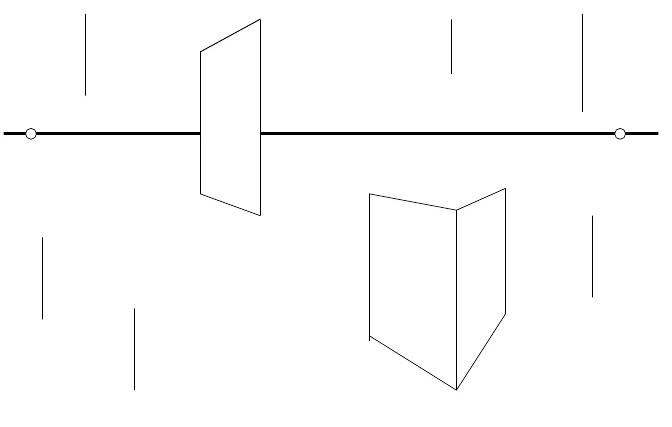 